Bloom’s Taxonomy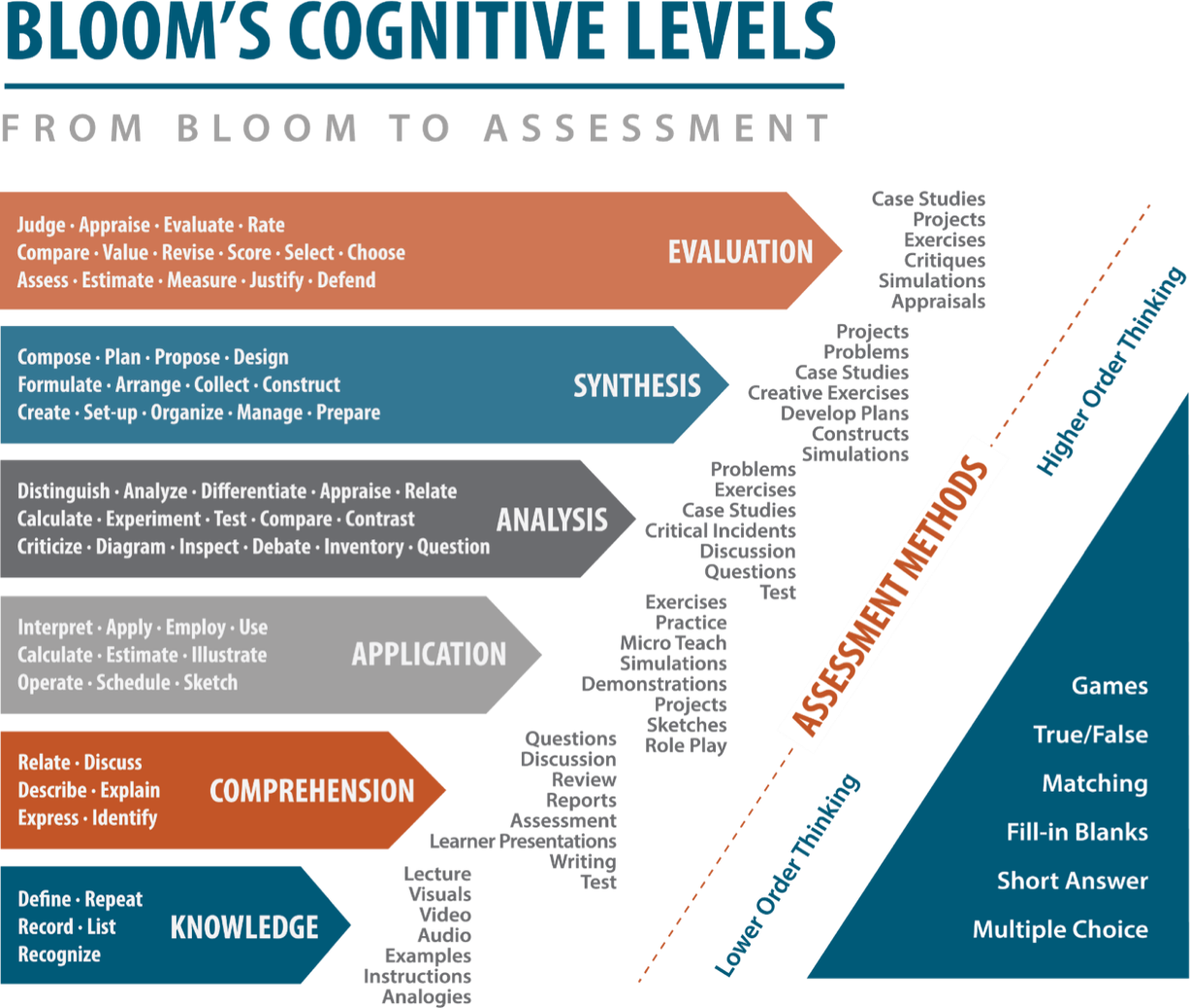 Bloom’s Tie To Learning Outcomes and Assessment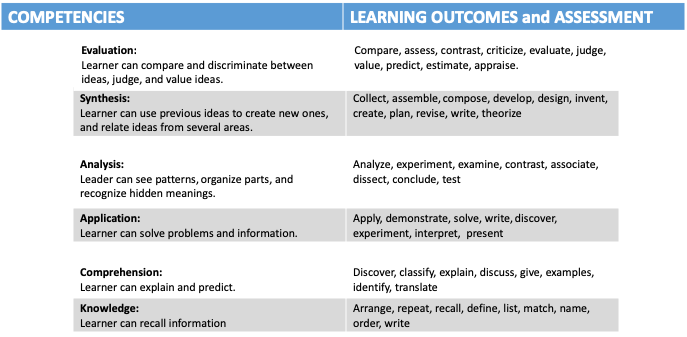 